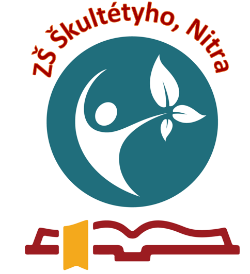 CLIL LESSON PLANCLIL LESSON PLANCLIL PATHWAY: PHYSICAL EDUCATIONLEVEL: Primary education5th gradeCLIL MODULE: The Amazing World of FootballCLIL TOPIC: Warm-up before footballLESSON: 1TIME: 45 minTEACHING AIMSMATERIALS-to understand instructions- to understand importance of doing warm-up activity before doing sports (injuries)- to identify particular steps - to show particular steps correctly-to describe warm-up activities to other pupil and demonstrate them-to create pupils´own warm-up activity using steps they have learnt previously -cone-ball-whistle-video track-evaluation target and stickersLEARNING OUTCOMES - 4CsLEARNING OUTCOMES - 4CsCONTENTCOGNITION- to understand instructions - to imitate movementsDevelopment of running skills- to identify and sort movements- to classify movements of lower and upper body parts-to organise warm-up activity-to recognise and analyse incorrect (wrong) movementsCULTURECOMMUNICATION- to recognise importance of warm-up activity before doing the sportsLanguage Function: -talking about sportVocabulary: -fast feet, high knees, butt kicks, front kicks, karaoke, sidewards jumping jacks, criss cross steps, hip rotationVerb(s):-start, stop, must, need, jump, runLanguage structure:I must warm-upI can show particular steps correctlyI like doing sportsACTIVITIESACTIVITIESStep 1 – To tune pupils into EnglishTeacher/pupils greet each other in EnglishPupils open the lesson/ tell the teacher how many pupils are ready for the lessonStep 2 – To help pupils understand what the lesson is about Teacher tells pupils what they are going to do. She/He shows a short video track about warm-up activity before doing sport and the pictures of injuries.Step 3 –Demonstration of particular steps and kinetic movement in a correct wayTeacher shows correct kinetic movements.Pupils imitate movements.Step 4 –PairworkTeacher divides pupils into pairs.Teacher gives instructions and pupils practice them in pairs. They correct each other (teacher helps).Step 5 –Group workPupils create their own warm-up variation in a group using movements they have learnt previouslyStep 6-PresentationGroups´ monitors in turn go in front of the class to demonstrate their own warm-upsTeacher and peers provide feedback.Pupils stick their stickers on the evaluation targetStep 7-To encourage pupils to reflect on their learning and behaviour / attitudesPupils complete the post-test on classroom content (learning).Pupils complete group work assessment sheet.Step 8 – To end lessonPupils tidy up and say the farewells in English.Step 1 – To tune pupils into EnglishTeacher/pupils greet each other in EnglishPupils open the lesson/ tell the teacher how many pupils are ready for the lessonStep 2 – To help pupils understand what the lesson is about Teacher tells pupils what they are going to do. She/He shows a short video track about warm-up activity before doing sport and the pictures of injuries.Step 3 –Demonstration of particular steps and kinetic movement in a correct wayTeacher shows correct kinetic movements.Pupils imitate movements.Step 4 –PairworkTeacher divides pupils into pairs.Teacher gives instructions and pupils practice them in pairs. They correct each other (teacher helps).Step 5 –Group workPupils create their own warm-up variation in a group using movements they have learnt previouslyStep 6-PresentationGroups´ monitors in turn go in front of the class to demonstrate their own warm-upsTeacher and peers provide feedback.Pupils stick their stickers on the evaluation targetStep 7-To encourage pupils to reflect on their learning and behaviour / attitudesPupils complete the post-test on classroom content (learning).Pupils complete group work assessment sheet.Step 8 – To end lessonPupils tidy up and say the farewells in English.EVALUATIONEVALUATIONImmediate feedback after oral classroom reportCompletion of post-testImmediate feedback after oral classroom reportCompletion of post-test